Хотите научиться самостоятельной адаптивной вёрстке? Отправляйтесь на курсы компании KURSOF!
Знаете ли вы, что на сегодняшний день более пяти миллиардов наших «однопланетников» имеют мобильные телефоны? А примерно процентов тридцать из них являются счастливыми обладателями смартфонов?В такой ситуации понятно желание владельцев сайтов иметь мобильные версии своих веб-ресурсов. Этот источник посетителей сайтов в перспективе не только не иссякнет, но будет расширяться. В последнее время можно наблюдать рост значимости мобильного трафика для «сайтовладельцев». Отметим оперативную реакцию на обозначенную тенденцию поисковых систем. Большими корпорациями, Яндекс и Google, уже внесены изменения в алгоритмы, связанные с ранжированием сайтов в поисковой выдаче. При этом учитываются адаптивная вёрстка и дизайн сайтов.Это свидетельство того, что  адаптивные сайты, которые оптимизированы для мобильных телефонов, смартфонов, планшетов, в ближайшей перспективе будут обладать значительными  преимуществами в сравнении со своими конкурентами. Что такое адаптивная вёрстка?
Речь идёт о подходе, который предполагает возможность изменения дизайна сайтов, в соответствии с такими факторами, как:поведение пользователей;размеры экрана; платформа и ориентация девайсов.Благодаря АВ сайты приобретают способность автоматического подстраивания под разрешение, изменения размера картинок и т.п..  Таким образом, отпадает необходимость разрабатывать дизайн для новых устройств, которые с завидной регулярностью появляются в продаже.

О преимуществах адаптивной вёрсткиАдаптивная вёрстка (АВ) обладает рядом неоспоримых преимуществ:  существенной экономией ресурса, поскольку вместе создания большого количества мобильных версий для разных видов устройств, вы сможете обходиться единой версией, так как, благодаря АВ, структура сайта будет подстраиваться под ширину экрана разных устройств;универсальностью, поскольку адаптивный дизайн сайта подходит к любым устройствам, имеющим выход в Интернет, в том числе, к игровым приставкам, беговым дорожкам и пр.;упрощённым продвижением сайта в поисковых системах, поскольку при создании адаптивных сайтов имеет место наращивание общей информационной и ссылочной массы данных, что существенно ускоряет процесс поиска и выведения веб-ресурса в ТОП;повышением эффективности работы с информацией, ведь вы будете иметь реальную возможность «одним махом» вносить изменения в контент сразу для всех устройств;упрощением аналитических процессов, что обусловлено возможностью формирования единого отчёта с аналитическими выкладками по каждому виду устройств;существенным повышением юзабилити веб-ресурсов. Компания KURSOF
Хотите научиться делать самостоятельно адаптивную вёрстку? Вам помогут курсы вёрстки, которые проводит санкт-петербургская компания KURSOF.Обозначенная компания обладает рядом неоспоримых преимуществ: отсутствием «преподов»-теоретиков, а потому вашим обучением премудростям адаптивной вёрстки займутся реальные «профи», которые совершенно заслуженно считаются «асами» в своём деле;возможностью обучения на курсах самой разной направленности;высоким уровнем преподавания;получением сертификатов и дипломов по окончанию курсов;наличием возможности трудоустройства;обучением в отличных аудиториях и мастерских;наличием гарантированного результата;доступной стоимостью обучения.Словом, курсы компании KURSOF – это реальная возможность изменить свою жизнь к лучшему!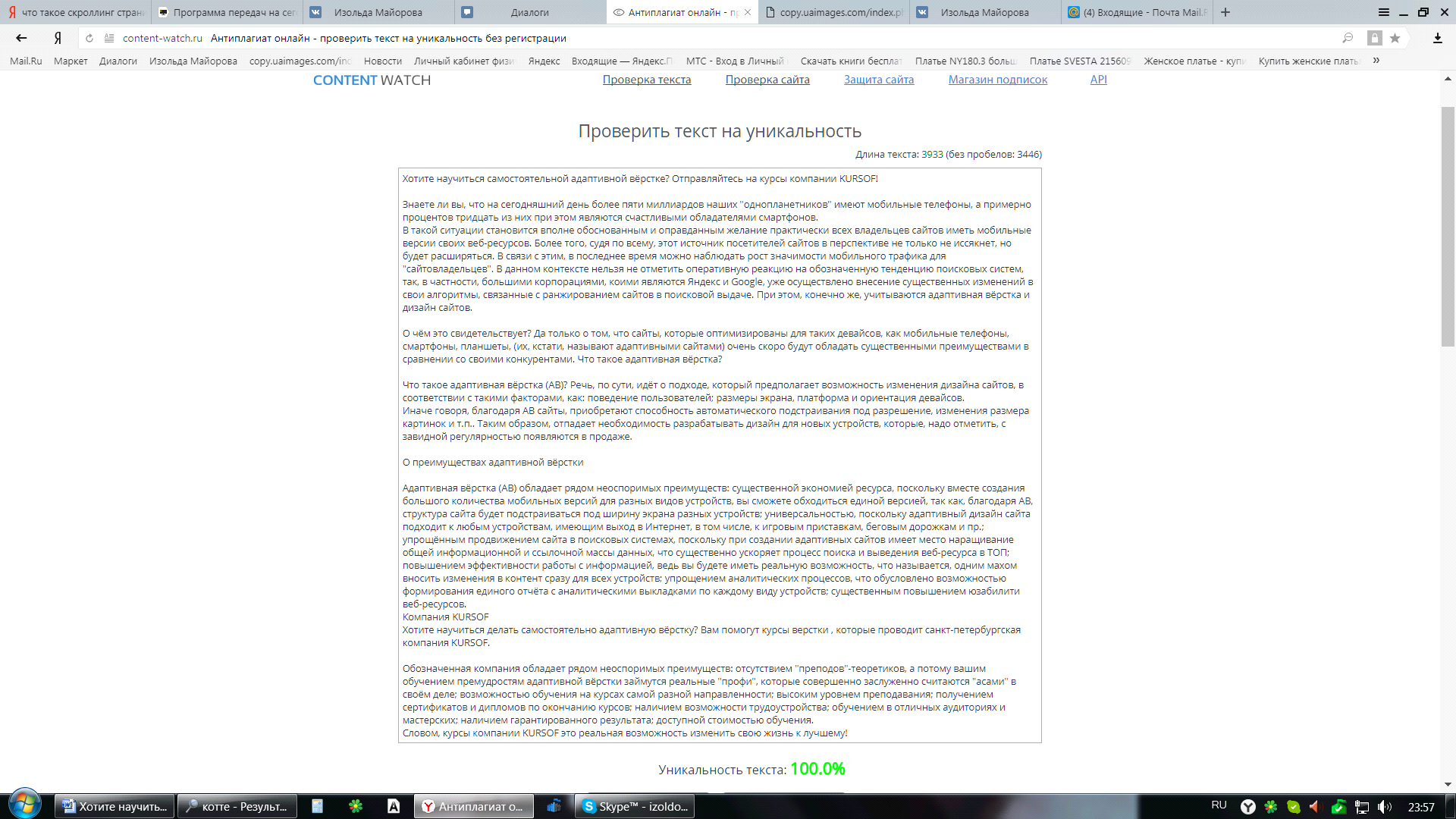 